CAVIES 4-H PROJECT RECORD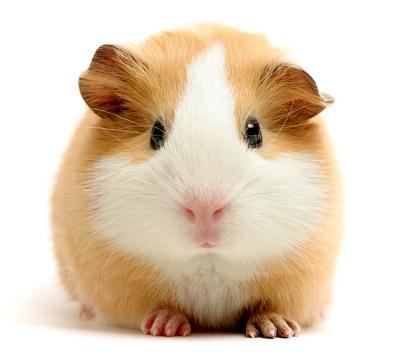 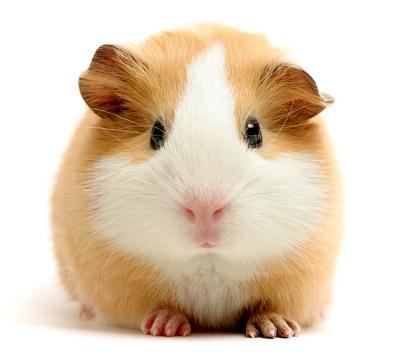                                   (Maximum two photos per animal/item)	# of Years in Project _______This year’s goals: What I did and learned in this project this year:Achievements/Accomplishments:Problems and solutions:Where/who I received help from and how they helped: Examples of leadership or growth:Future goals:         Cavies RecordInventory Cavies Financial Report                             (Total of all animals)Expenses:Cavies beginning value (from Cavies Record): $Feed cost: $                                        (cost/bag: $          , total feed used in lbs:           #)Bedding cost: $ Health records and veterinary costs: $Supply costs: (List supplies purchased on chart below with each cost) Transportation: (if none, mark N/A)Entry fees: (if none, mark N/A)Other expenses: (if none, mark N/A)Total expenses (A through H): Income:Cavies ending value (from Cavies Record):Fair premium(s):Other income: (if none, mark N/A)Total income (I through K):Profit or Loss:                     MY 4-H YEARLY PROJECT-RELATED ACTIVITIES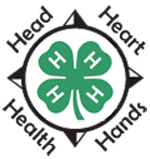                     (4-H AND NON 4-H ACTIVITIES)                    (Maximum two photos per EVENT)Date: 				Event:What I did and learned: Date: 				Event:What I did and learned: Project animal(s)/item(s): Boars/Sows/PupsNumber of animalsBreedValue of Sept. 1 or purchase/born dateValue as of Aug. 31 or sale priceTotalsDateCondition treatedTreatment usedOther information(withhold times)CostDateItem purchasedCost